5.02.20г. В рамках реализации плана мероприятий провового просвещения учащихся  зам.начальника   по ОРОГ ВОТО МВД России по Ленинскому району УМВД РФ по городу Махачкала подполковник полиции Брызгалин В.И., Шубин А.А.. и  инспектор ПДН Ленинского района г.Махачкалы  младший лейтенант Махмудова А.А. в актовом зале провели беседу  с учащимися 5-9 классов по теме «Правонарущения и их последствия».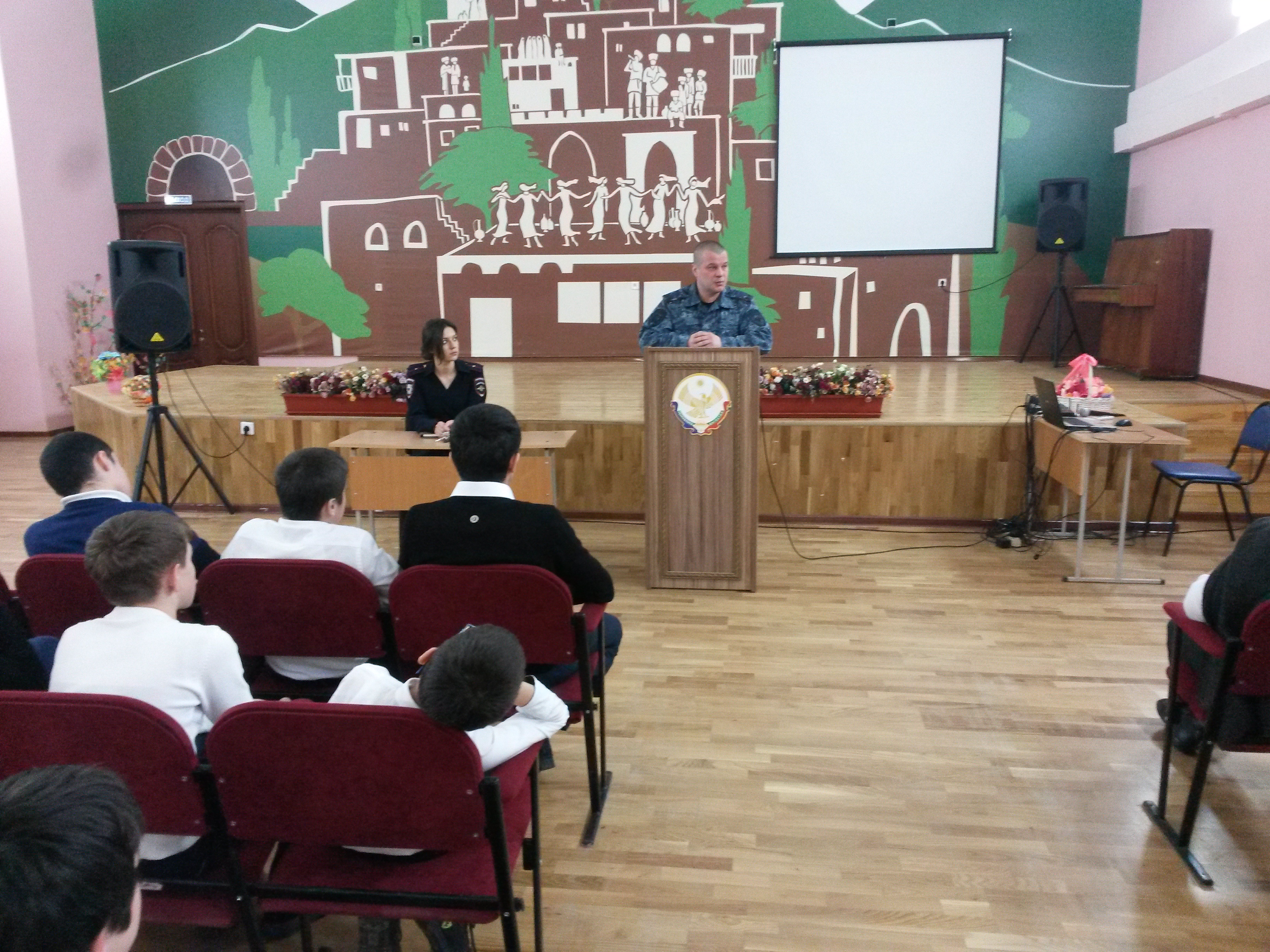 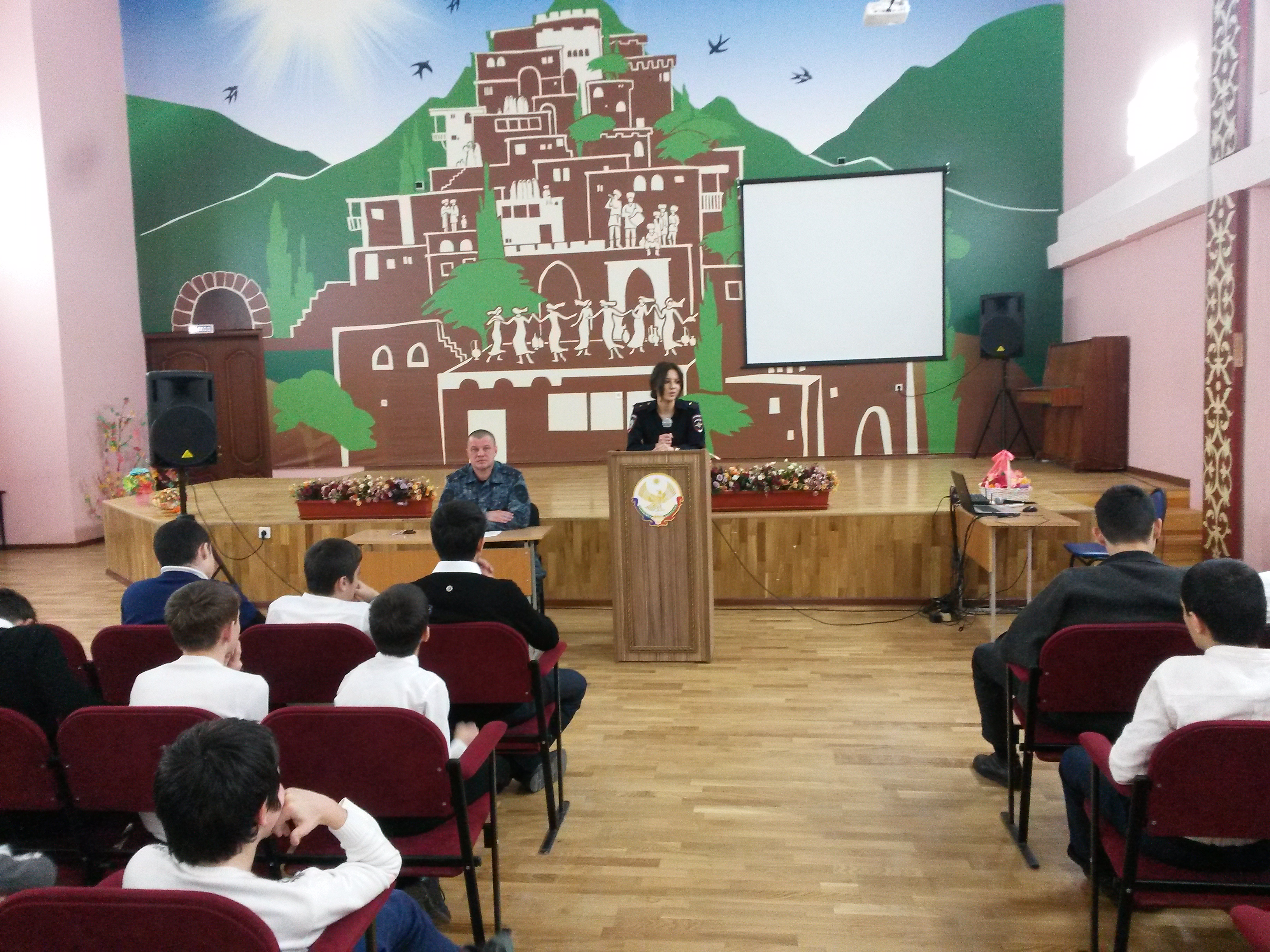 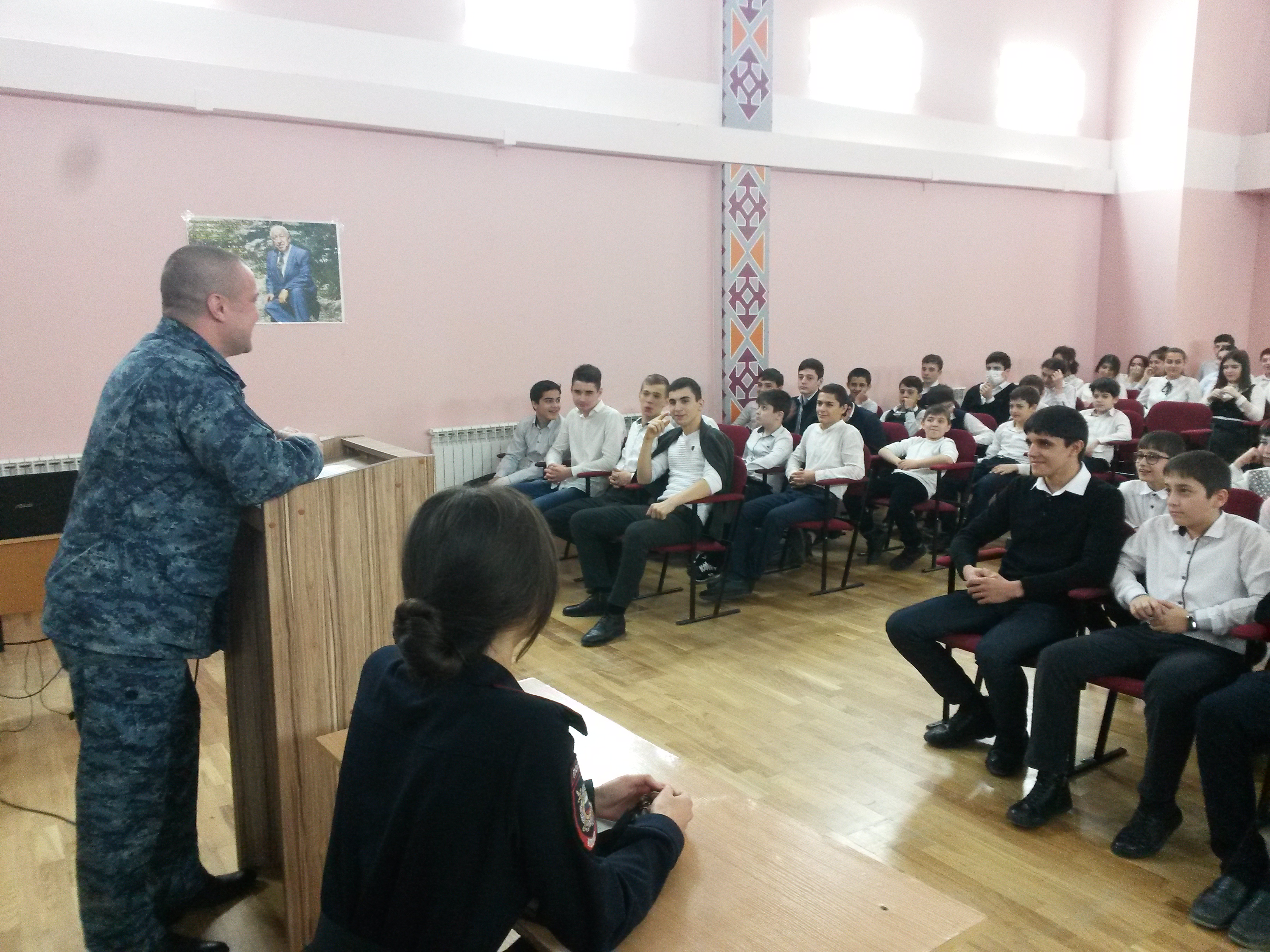 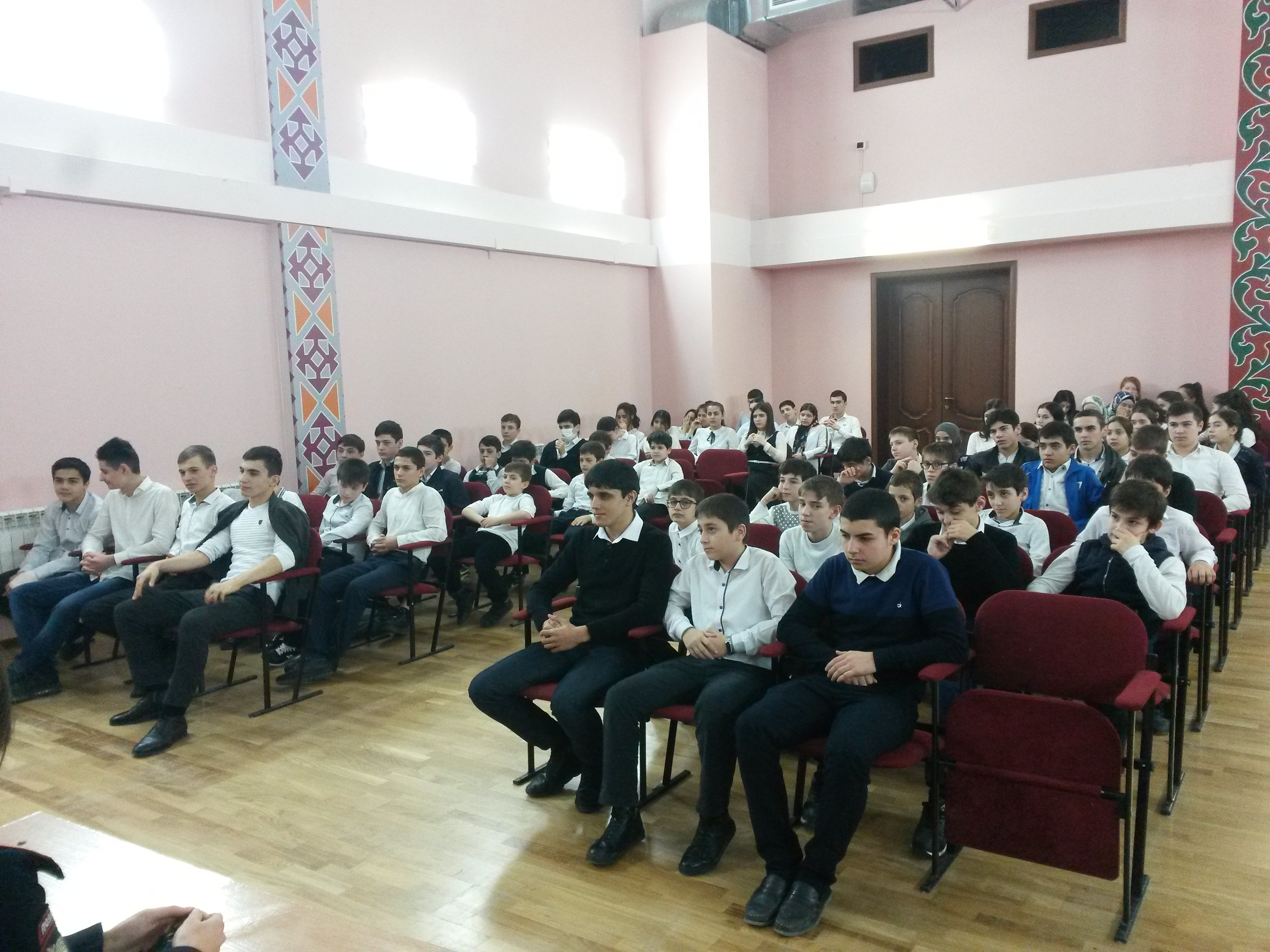 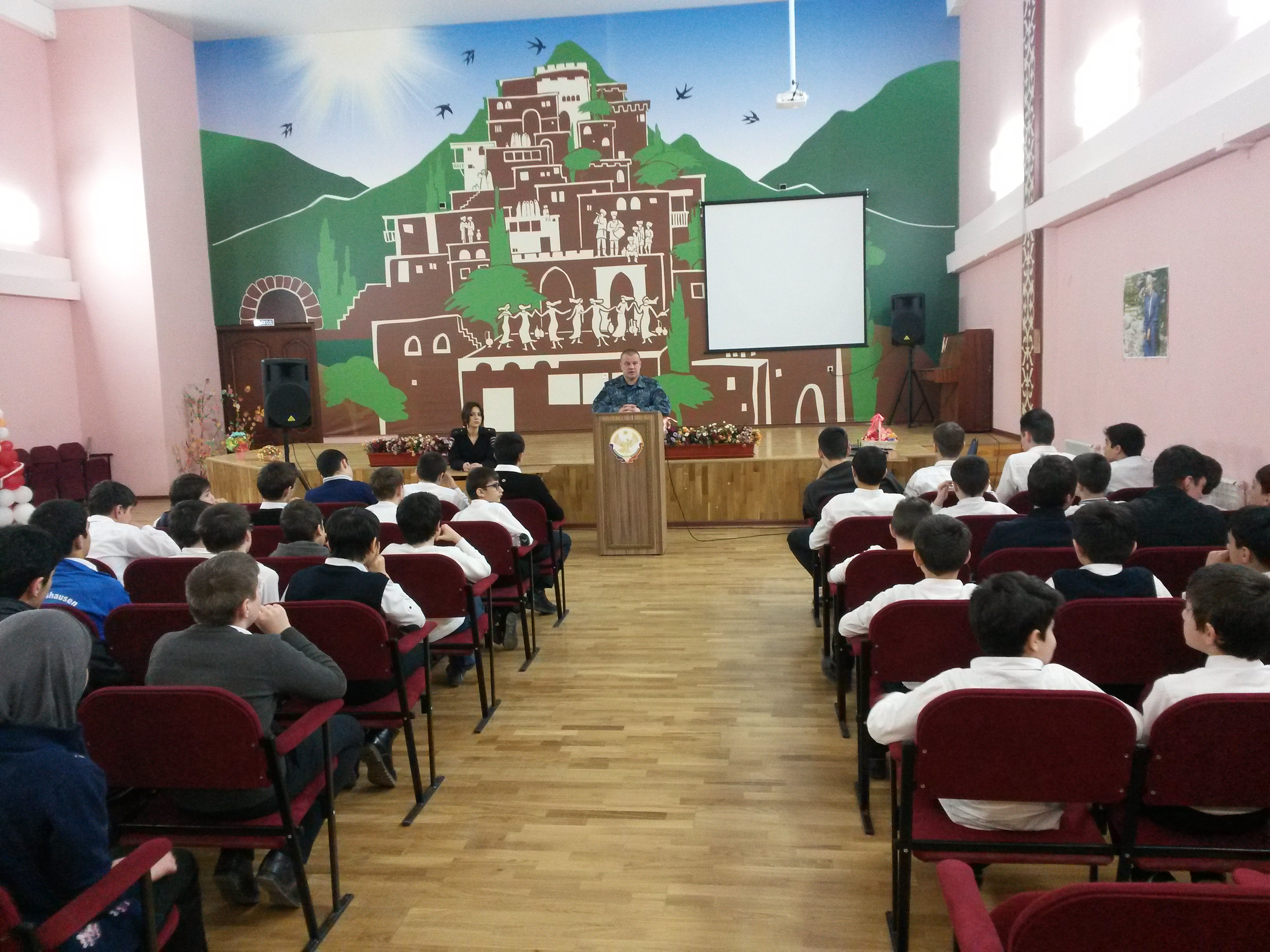 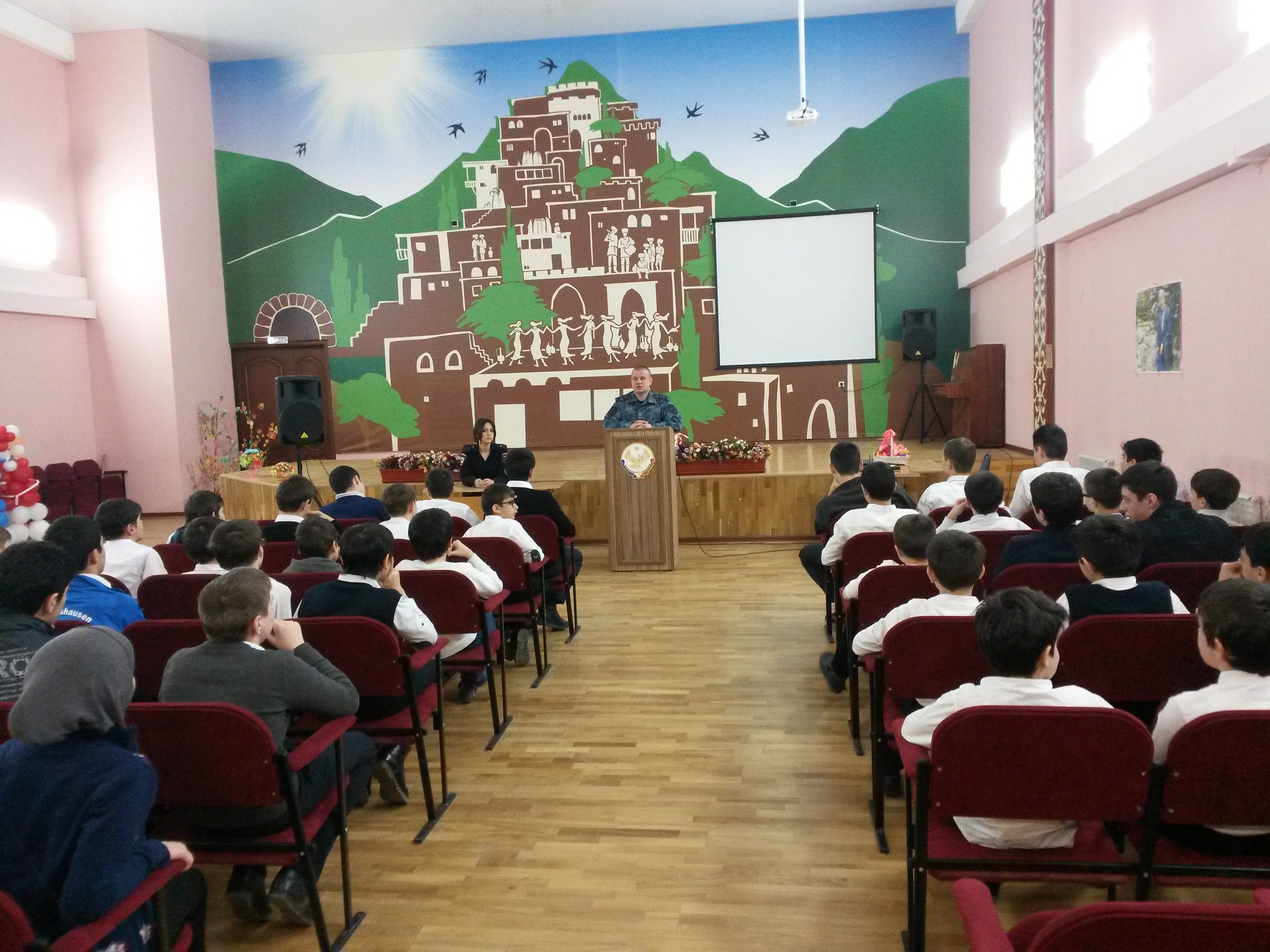 